Протокол № 27Об итогах закупа изделий медицинского назначения      г. Алматы                                                                                                                                                                                  «26» июня 2019 г.Акционерное общество "Национальный медицинский университет", находящегося по адресу г. Алматы, ул. Толе Би 88, в соответствии с п.103 главой 10 Правил  организации и проведения закупа лекарственных средств, профилактических (иммунобиологических, диагностических, дезинфицирующих) препаратов, изделий медицинского назначения и медицинской техники, фармацевтических услуг по оказанию гарантированного объема бесплатной медицинской помощи и медицинской помощи в системе обязательного социального медицинского страхования» утвержденного Постановлением Правительства РК от 30.10.2009 г. № 1729, провел закуп способом запроса ценовых предложений  по следующим наименованиям:Выделенная сумма 2 144 496,64 (два миллиона сто сорок четыре тысячи четыреста девяносто шесть тенге, шестьдесят четыре тиын).       Место поставки товара: г. Алматы,  Университетская клиника  «Аксай» мкр. Тастыбулак, ул. Жана Арна д. 14/1.Наименование потенциальных поставщиков, представивщих ценовое предложение до истечения окончательного срока предоставления ценовых предложений:ТОО «САМРУК ЭЛИТ» - г. Алматы, ул. Шафик Чокина, 116 кв.47 (18.06.2019 г. 14:20)ТОО «Гелика» -  г. Петропавловск, ул. Маяковского 95 (18.06.2019 г. 14:30)Организатор закупок Акционерное общество "Национальный медицинский университет" по результатам оценки и сопоставления ценовых предложений потенциальных поставщиков РЕШИЛА:- определить победителем  ТОО «Гелика» -  г. Петропавловск, ул. Маяковского 95 по лоту № 1,13,14 на основании предоставления только одного ценового предложения и заключить с ним договор на сумму 266 400,00 (двести шестьдесят шесть тысяч четыреста) тенге; - отклонить лоты № 18,29 на основании подпункта 1) пункта 20 Правил - не предоставление документов, подтверждающих соответствие предлагаемых товаров.Признать несостоявшимся лоты № 2-12,15,19-28,30  на основании отсутствия представленных ценовых предложений.Победитель представляет Заказчику или организатору закупа в течение десяти календарных дней со дня признания победителем пакет документов, подтверждающие соответствие квалификационным требованиям, согласно главе 10, пункта 113 Постановления Правительства РК от 30.10.2009 г. №1729.Председатель комиссии:     Руководитель Департамента экономики и финансов                            _______________________      Утегенов А.К.Члены комиссии:                                                                                    Руководитель управления государственных закупок                          ________________________      Кумарова Н.А.     Руководитель отдела лекарственного обеспечения                              ________________________      Адилова Б.А.      Секретарь комиссии:                                                                                    _________________________    Салиахметова Д.О.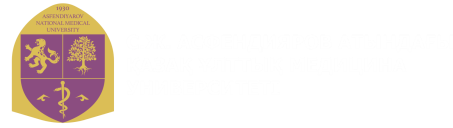 «ҰЛТТЫҚ МЕДИЦИНА УНИВЕРСИТЕТІ» АКЦИОНЕРЛІК ҚОҒАМЫ
АКЦИОНЕРНОЕ ОБЩЕСТВО «НАЦИОНАЛЬНЫЙ МЕДИЦИНСКИЙ УНИВЕРСИТЕТ»«ҰЛТТЫҚ МЕДИЦИНА УНИВЕРСИТЕТІ» АКЦИОНЕРЛІК ҚОҒАМЫ
АКЦИОНЕРНОЕ ОБЩЕСТВО «НАЦИОНАЛЬНЫЙ МЕДИЦИНСКИЙ УНИВЕРСИТЕТ»П.ПНаименование  ТовараКраткое описание

Ед.
изм.Кол-воЦена за единицу товара
(в тенге)Общая стоимость Товара
(в тенге)1Тонометр взрослыйМеханический тонометр для измерения артериального давления на локтевой артерии.В комплект входит: Манжета, помпа (груша) для нагнетания воздуха, шкала измерения давления (в мм ртутного столба) или манометр; Фонендоскоп (стетоскоп), с поверкой РК.шт705 000,00350 000,002Бумага индикаторная  pH-3,5-6,0Бумага индикаторная  pH-3,5-6,0, уп\200штуп22 646,00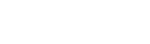 5 292,003Бумага индикаторная  pH-6,5-9,0Бумага индикаторная  pH-6,5-9,0, уп \200штуп22 646,00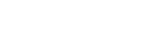 5 292,004Стерильный хлопковый тампон на полипропиленовой палочке в полиэтиленовой пробиркеСтерильный хлопковый тампон на полипропиленовой палочке в полиэтиленовой пробирке, размер 150х12мм, в индивидуальной упаковке, уп/100штуп1514 826,00222 390,005Линейка-шаблон для измерения размеров  зон задержки роста микроорганизмовЛинейка-шаблон для измерения размеров  зон задержки роста микроорганизмов, уп\3 штуп12 653,002 653,006Чашки Петри автоклавируемые, небьющиеся, 90х15 ммЧашки Петри автоклавируемые, небьющиеся, 90х15 мм, уп\100 штуп1074 200,00742 000,007Чашки Петри стерильные, размером 100х15 мм, в индивидуальной упаковкеЧашки Петри стерильные, размером100х15 мм, в индивидуальной упаковке, уп\100штуп324 766,0074 298,008Петля микробиологическая нихромовая (сменная) в петледержателе из нержавеющей стали с пластмассовой ручкой (диаметром 2 мм)Петля микробиологическая нихромовая (сменная) в петледержателе из нержавеющей стали с пластмассовой ручкой (диаметром 2 мм), уп\24 штуп140 600,0040 600,009Мешки автоклавируемые для биологических образцов и отходов одноразовые, 360х508 ммМешки автоклавируемые для биологических образцов и отходов одноразовые, 360х508 мм, уп \500штуп196 733,0096 733,0010Наконечники для пипеток, полипропиленовые, бесцветные, объем - 200 мкл.Наконечники для пипеток, полипропиленовые, бесцветные, объем - 200 мкл., уп\1000штуп55 474,0027 370,0011Наконечники универсальные для дозаторов объемом 0,1-10 мкл (ПЦР)Наконечники с фильтром 0,5-10 мкл, в штативе, стерильные (уп=96 шт)уп31 800,005 400,0012Наконечники универсальные для дозаторов с фильтром объемом 1000 мкл в штативеНаконечники универсальные для дозаторов с фильтром объемом 1000 мкл в штативе,(уп=96 шт)уп52 000,0010 000,0013Контейнер для сбора биоматериалаКонтейнер для сбора биоматериала 30 мл,с конусным дном, полипропилен,с завинчивающийся крышкой и ложкой в индивидуальной упаковке, стерильные, градуировка до 30мл.шт60060,0036 000,0014Контейнер для сбора биоматериалаСтерильный полиэтиленовый стакан с крышкой  для образцов кала, слизи и гноя, объем 50 млшт50035,0017 500,0015Защитная пленка (пакетики) для транспортировки биоматериала размером 20х15 смПакет "Zip-Lock" ПВД 20x15см, 40мкм   для транспортировки биоматериала размером 20х15 смшт50020,0010 000,0018Емкость для утилизации острого инструментария 5лЕмкость для утилизации острого инструментария 5лшт50500,0025 000,0019Бумага фильтровальная, Размер - 200*200±5 ммБумага фильтровальная, Размер - 200*200±5 ммкг33 828,0011 484,0020C-DRM-600 Cell-Vu покровные стекла (сетка 25 слайдов, 50 шт покровные стекла)C-DRM-600 Cell-Vu покровные стекла (сетка 25 слайдов, 50 шт покровные стекла) для спермограммыуп1170 912,00170 912,0021Камера Горяева 4-х сеточнаяКамера Горяева 4-х сеточнаяшт110 161,9010 161,9022Камера Горяева 2-х сеточнаяКамера Горяева 2-х сеточнаяшт15 890,745 890,7423Груша (спринцовка) резиновая 1А (35 мл)Груша (спринцовка) резиновая 1А (35 мл)шт10100,001 000,0024Цилиндр мерный 1-50-2 с носиком и пластмассовым основаниемЦилиндр мерный 1-50-2 с носиком пластмассовым основаниемшт23 044,006 088,0025Урометр (ареометр для урины) 1000-1050Урометр (ареометр для урины) 1000-1050, Применяется для определения плотности уринышт10929,709 297,0026Таймер лабораторный 3-х канальный, электронный + секундомер + часыТаймер лабораторный 3-х канальный, электронный + секундомер + часышт231 530,0063 060,0027Палочка стеклянная, длина 180 ммПалочка стеклянная, длина 180 ммшт100235,0023 500,0028Одноразовая влаговпитывающая пеленкаОдноразовая влаговпитывающая пеленкас размерами 60х40смшт10040,004 000,0029Аптечка универсальная в пластиковом футляре1. Валидол 0,06 №10 (№6)-1 шт.; 2. Цитромон №6 (№10)-1 шт.; 3. Анальгин 0,5 №10-1 шт.; 4. Кислота ацетилсалициловая 0,5 №10-1 шт.; 5. Фуразолидон 0,05 №10-1 шт.; 6. Таблетки от кашля №10 (таблетки мукалтин)-1 шт.; 7. Фурацилин таб. 0,02 № 10-1 шт.; 8. Таб. Валерианы №10 (№50) или настойка 25 мл. (30 мл)-1 шт.; 9. Аммиака раствор 10% 10 мл.-1 шт.; 10. Раствор бриллиантовый зелени 1% 10 мл. или раствор йода спиртовой 5% 10 мл.-1 шт.; 11. Бинт стерильный 5х10 см. или 7х7 см.-1 шт.; 12. Бинт стерильный 7х14 см.-1 шт.; 13. Бинт нестерильный 7х7 или 7х10, или 5х10 см.-1 шт.; 14. Салфетки медицинские нестерильные 14х16 №10-1 шт.; 15. Вата медицинская нестерильная 25 гр.-1 шт.; 16. Напальчник резиновый-2 шт.; 17. Жгут кровоостанавливающий или трубка резиновая-1 шт.; 18. Лейкопластырь бактерицидный 1,9х7,2-4 шт.; 19. Уголь активированный 0,25 № 10-1 шт.; 20 Перекись водорода 3% 25 мл.-1 шт.шт202 800,0056 000,0030Термоконтейнер ТМ-50-02 (со штативом)Объем загрузочной полости без учета хладоэлементов-52,9 л Габаритные размеры (ДхШхВ)-435х435х500 мм                     Внутренние размеры (ДхШхВ)-355х355х420 мм Толщина стенок 40 мм.шт522 515,00112 575,00Итого:Итого:2 144 496,64№ Наименование  Товара
Краткое описание

Еди-
ница
изме-
ренияКол-воЦена за единицу товара
(в тенге)ТОО «САМРУК ЭЛИТ»ТОО «Гелика»№ Наименование  Товара
Краткое описание

Еди-
ница
изме-
ренияКол-воЦена за единицу товара
(в тенге)ценацена1Тонометр взрослыйМеханический тонометр для измерения артериального давления на локтевой артерии.В комплект входит: Манжета, помпа (груша) для нагнетания воздуха, шкала измерения давления (в мм ртутного столба) или манометр; Фонендоскоп (стетоскоп), с поверкой РК.шт705 000,003 300,002Бумага индикаторная  pH-3,5-6,0Бумага индикаторная  pH-3,5-6,0, уп\200штуп22 646,003Бумага индикаторная  pH-6,5-9,0Бумага индикаторная  pH-6,5-9,0, уп \200штуп22 646,004Стерильный хлопковый тампон на полипропиленовой палочке в полиэтиленовой пробиркеСтерильный хлопковый тампон на полипропиленовой палочке в полиэтиленовой пробирке, размер 150х12мм, в индивидуальной упаковке, уп/100штуп1514 826,005Линейка-шаблон для измерения размеров  зон задержки роста микроорганизмовЛинейка-шаблон для измерения размеров  зон задержки роста микроорганизмов, уп\3 штуп12 653,006Чашки Петри автоклавируемые, небьющиеся, 90х15 ммЧашки Петри автоклавируемые, небьющиеся, 90х15 мм, уп\100 штуп1074 200,007Чашки Петри стерильные, размером 100х15 мм, в индивидуальной упаковкеЧашки Петри стерильные, размером100х15 мм, в индивидуальной упаковке, уп\100штуп324 766,008Петля микробиологическая нихромовая (сменная) в петледержателе из нержавеющей стали с пластмассовой ручкой (диаметром 2 мм)Петля микробиологическая нихромовая (сменная) в петледержателе из нержавеющей стали с пластмассовой ручкой (диаметром 2 мм), уп\24 штуп140 600,009Мешки автоклавируемые для биологических образцов и отходов одноразовые, 360х508 ммМешки автоклавируемые для биологических образцов и отходов одноразовые, 360х508 мм, уп \500штуп196 733,0010Наконечники для пипеток, полипропиленовые, бесцветные, объем - 200 мкл.Наконечники для пипеток, полипропиленовые, бесцветные, объем - 200 мкл., уп\1000штуп55 474,0011Наконечники универсальные для дозаторов объемом 0,1-10 мкл (ПЦР)Наконечники с фильтром 0,5-10 мкл, в штативе, стерильные (уп=96 шт)уп31 800,0012Наконечники универсальные для дозаторов с фильтром объемом 1000 мкл в штативеНаконечники универсальные для дозаторов с фильтром объемом 1000 мкл в штативе,(уп=96 шт)уп52 000,0013Контейнер для сбора биоматериалаКонтейнер для сбора биоматериала 30 мл,с конусным дном, полипропилен, с завинчивающийся крышкой и ложкой в индивидуальной упаковке, стерильные, градуировка до 30мл.шт60060,0034,0014Контейнер для сбора биоматериалаСтерильный полиэтиленовый стакан с крышкой  для образцов кала, слизи и гноя, объем 50 млшт50035,0030,0015Защитная пленка (пакетики) для транспортировки биоматериала размером 20х15 смПакет "Zip-Lock" ПВД 20x15см, 40мкм   для транспортировки биоматериала размером 20х15 смшт50020,0018Емкость для утилизации острого инструментария 5лЕмкость для утилизации острого инструментария 5лшт50500,00467,0019Бумага фильтровальная, Размер - 200*200±5 ммБумага фильтровальная, Размер - 200*200±5 ммкг33 828,0020C-DRM-600 Cell-Vu покровные стекла (сетка 25 слайдов, 50 шт покровные стекла)C-DRM-600 Cell-Vu покровные стекла (сетка 25 слайдов, 50 шт покровные стекла) для спермограммыуп1170 912,0021Камера Горяева 4-х сеточнаяКамера Горяева 4-х сеточнаяшт110 161,9022Камера Горяева 2-х сеточнаяКамера Горяева 2-х сеточнаяшт15 890,7423Груша (спринцовка) резиновая 1А (35 мл)Груша (спринцовка) резиновая 1А (35 мл)шт10100,0024Цилиндр мерный 1-50-2 с носиком и пластмассовым основаниемЦилиндр мерный 1-50-2 с носиком пластмассовым основаниемшт23 044,0025Урометр (ареометр для урины) 1000-1050Урометр (ареометр для урины) 1000-1050, Применяется для определения плотности уринышт10929,7026Таймер лабораторный 3-х канальный, электронный + секундомер + часыТаймер лабораторный 3-х канальный, электронный + секундомер + часышт231 530,0027Палочка стеклянная, длина 180 ммПалочка стеклянная, длина 180 ммшт100235,0028Одноразовая влаговпитывающая пеленкаОдноразовая влаговпитывающая пеленкас размерами 60х40смшт10040,0029Аптечка универсальная в пластиковом футляре1. Валидол 0,06 №10 (№6)-1 шт.; 2. Цитромон №6 (№10)-1 шт.; 3. Анальгин 0,5 №10-1 шт.; 4. Кислота ацетилсалициловая 0,5 №10-1 шт.; 5. Фуразолидон 0,05 №10-1 шт.; 6. Таблетки от кашля №10 (таблетки мукалтин)-1 шт.; 7. Фурацилин таб. 0,02 № 10-1 шт.; 8. Таб. Валерианы №10 (№50) или настойка 25 мл. (30 мл)-1 шт.; 9. Аммиака раствор 10% 10 мл.-1 шт.; 10. Раствор бриллиантовый зелени 1% 10 мл. или раствор йода спиртовой 5% 10 мл.-1 шт.; 11. Бинт стерильный 5х10 см. или 7х7 см.-1 шт.; 12. Бинт стерильный 7х14 см.-1 шт.; 13. Бинт нестерильный 7х7 или 7х10, или 5х10 см.-1 шт.; 14. Салфетки медицинские нестерильные 14х16 №10-1 шт.; 15. Вата медицинская нестерильная 25 гр.-1 шт.; 16. Напальчник резиновый-2 шт.; 17. Жгут кровоостанавливающий или трубка резиновая-1 шт.; 18. Лейкопластырь бактерицидный 1,9х7,2-4 шт.; 19. Уголь активированный 0,25 № 10-1 шт.; 20 Перекись водорода 3% 25 мл.-1 шт.шт202 800,002 700,0030Термоконтейнер ТМ-50-02 (со штативом)Объем загрузочной полости без учета хладоэлементов-52,9 л Габаритные размеры (ДхШхВ)-435х435х500 мм                     Внутренние размеры (ДхШхВ)-355х355х420 мм Толщина стенок 40 мм.шт522 515,00